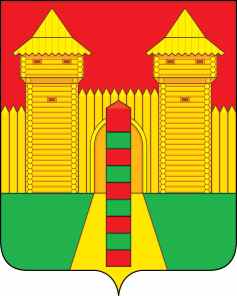 АДМИНИСТРАЦИЯ  МУНИЦИПАЛЬНОГО  ОБРАЗОВАНИЯ «ШУМЯЧСКИЙ  РАЙОН» СМОЛЕНСКОЙ  ОБЛАСТИРАСПОРЯЖЕНИЕот 17.06.2022г. № 132-р        п. Шумячи	В соответствии с Правилами оценки готовности к отопительному периоду, утвержденными приказом Минэнерго России от 12.03.2013г. №103: 	1. Создать комиссию по проверке готовности теплоснабжающих,                           теплосетевых организаций и потребителей тепловой энергии к работе в                        отопительный период на территории Шумячского городского поселения (далее - Комиссия) в составе:2. Комиссии провести проверку готовности теплоснабжающих,                            теплосетевых организаций и потребителей тепловой энергии к работе в                        отопительный период на территории Шумячского городского поселения в срок до 30 октября 2022 года.	3. Контроль за исполнением настоящего распоряжения оставляю за собой.О создании комиссии по проверке                  готовности теплоснабжающих,                          теплосетевых организаций и                                потребителей тепловой энергии к работе в отопительный период на территории Шумячского городского поселенияЕлисеенкоНиколай Михайлович-Заместитель Главы муниципального                     образования «Шумячский район»                        Смоленской области, председатель                  КомиссииСтародвороваНаталья Анатольевна-начальник Отдела по строительству,                    капитальному ремонту и жилищно-                     коммунальному хозяйству                                      Администрации муниципального                        образования «Шумячский район»                        Смоленской области, заместитель                      председателя КомиссииЧленыкомиссии:КулешоваИрина Григорьевна -начальник Отдела по образованию                           Администрации муниципального                            образования «Шумячский район»                        Смоленской областиКирьяновВадим Сергеевич-ведущий специалист Отдела городского хозяйства Администрации                                      муниципального образования                               «Шумячский район» Смоленской областиМитрофановаОльга Владимировна ШейкоАлександр Анатольевич                                                                                                                  --         главный специалист Отдела по                                строительству, капитальному ремонту и жилищно-коммунальному хозяйству                 Администрации муниципального                            образования «Шумячский район»                          Смоленской областипредставитель АО «Газпромгазораспределение  Смоленск»И.п. Главы муниципального образования «Шумячский район» Смоленской области                                  Г.А. Варсанова